Speiseplan OGS vom 30.01.-03.02.23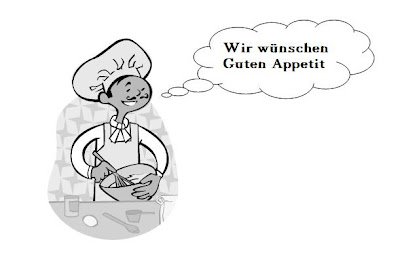 MontagWir ziehen um!DienstagWir ziehen um!Veggie-MittwochLinsencurry mit Reis (a,g,o)DonnerstagGeflügelleberkäse, Bratensauce, Kartoffeln und Salat (a,g)Veg: Milchschnitzel, Bratensauce, Kartoffeln und SalatFreitagHausgemachte Erbsensuppe mit Bockwürstchen (getrennt)  (a,g,o) 